Конспект занятия «Опасные предметы в быту» в средней группеОбразовательные задачи1. Формировать представления об опасных для жизни и здоровья предметах, встречающихся в быту.2. Способствовать созданию образов неосторожного обращения с предметами посредством демонстрации готовых картин результата произошедшего.Развивающие задачи1. Закреплять правила пользования бытовыми приборами.2. Развивать умение отгадывать загадки, дополнять предложение по смыслу.Воспитательные задачи1. Способствовать развитию осторожности.2. Привести к пониманию того, что шалость и игра с опасными предметами может привести к страшным последствиям.Материалы и оборудование:Презентация «Опасные предметы дома», картинки с отгадками, слайды с различными ситуациями игр детей с бытовыми приборами и предметами, парные картинки для игры «Опасно - не опасно»; музыка из мультфильма «Фиксики-Фиксипелки-Пылесос» и «Фиксики- Фиксипелки- Пассатижи».Ход занятия:Звучит музыка из мультфильма «Фиксики- Фиксипелки -Пылесос». Воспитатель: Ребята, а кто из вас оставался дома один без родителей, взрослых?(ответы детей)- Если вы оставались дома одни, то вам просто необходимо знать и соблюдать правила безопасности. Какие опасности могут быть дома?Воспитатель: Сейчас мы вместе попробуем определить, какие предметы в доме можно считать опасными. Если ответ правильный, я даю вам картинку с отгадкой.1. Два кольца, два конца, а посередине гвоздик…. (ножницы) - ребенок получает карточку с изображением ножниц.2. Не хочу я молчать. Дайте вволю постучать…. (молоток)3. Гладит хлопок он и шерсть.Хвостик сзади с вилкой есть.На кораблик он похож,Обожжёшься, коль возьмёшь.Он вещам помятым друг.Называется …. …. (утюг)4. Жарит мясо, варит суп, пироги печет.У неё и там, и тут очень горячо… (плита)5. Домик мой и там и тут коробочком все зовут.Есть бочок у коробка. Если чиркнуть-то беда. (спички)6. Начинает песни петь перед тем как закипеть… ….(чайник).Воспитатель: Молодцы, ребята, справились с заданием!А теперь внимательно посмотрите на картинки с опасными ситуациями, которые возникли в результате неосторожного обращения с предметами. А с какими именно, вы сейчас мне покажите и объясните свой выбор.На стенде поочередно появляется картинки:1. Изображение пожара.2. Забинтованная рука (палец, из пальчика течет кровь.3. Прожженая одежда, воздействие электрического тока.1 картинка. Ребята, подойдите к этой картинке (пожар) и объясните, что могло произойти.Дети: к картинке 1 подходят дети с изображением спичек, плиты.Ребенок (спичка):Не играй, дружок, со спичкой,Помни, ты, она мала,Но от спички-невеличкиМожет дом сгореть дотла.Ребенок (плита):Нельзя над газовой плитойСушить промокшую одежду!Вы сами знаете, какойБольшой пожар грозит невежде!2 картинка подходят молоток, ножницы. Воспитатель: ребята, а чем вы объясните свой выбор? 1картинка (молоток) Молоток я в руки взял, да по пальцу вдруг попал.Молоток то отлетел. А вот пальчик онемел!2картинка (ножницы) Много делать ножницы умеют:Стричь, кроить и вырезать.Не шалите с нами, дети:Можем больно наказать!3 картинка (утюг) Включен утюг, хозяев нет,На простыне дымится след.Ребята, меры принимайте,Утюг горячий выключайте! (после рассказывания стихов дети положили картинки на столик).Воспитатель (обращается к детям): -Итак, ребята. Запомним правила:1. С острыми, режущими, колющими предметами нужно быть осторожными! Их обязательно нужно класть на свои места! Порядок в доме не только для красоты, но и для безопасности.2. Не включайте электрические приборы, они могут ударить током или стать причиной пожара. Не трогайте оголенные провода!Физминутка «Пылесос»Пылесос, пылесос, (Приседания, руки на поясе влево-вправо)Ты куда суёшь свой нос? (показывают на нос, покачивают головой)Я жужжу, я жужжу, (Крутят руками перед грудью.)Я порядок навожу. (Имитируют процесс уборки.)Воспитатель: Давайте поиграем в игру «Закончи предложения»:С утра у нас в семье кипит работа.Мама стирает бельё в … (стиральной машине).Папа пылесосит ковёр (пылесосом).Дочь гладит одежду… (утюгом).Бабушка на кухне достаёт продукты из (холодильника)и готовит обед на. (плите).Все дела сделаны, можно и отдохнуть: посмотреть (телевизор).(эти предметы появляются на доске)Воспитатель: Ребята, эти предметы называются электроприборы.Воспитатель: А теперь поиграем в игру «Опасно - не опасно».Садитесь за столы. Перед вами лежат картинки с изображением похожих предметов (гвоздь-гриб, спицы - мышка, молоток - барабанные палочки, ножницы - самолетик, нож- стека для лепки, вилка –роза, иголки в подушечке – ёжик, отвертка - морковка, пассатижи –рыба, топор – буква Г, пила – расческа, тёрка –домик. (картинки у всех разные).Задание: закройте красным кружком опасные предметы, а зелёным – не опасные.(У детей на столе лист бумаги, на листе две парные картинки).Воспитатель: Слава, какую картинку ты отметил у себя красным кружком. Чтобы проверить верность ответа, посмотри на плакат, найди свой вариант ответа и поднеси говорящую ручку.(Гвоздь, спицы, молоток, ножницы, нож, вилка, иголки в подушечке, отвёртка, пассатижи, топор, пила, тёрка.).Воспитатель: На столе лежат силуэты опасных предметом. Наклейте (прикрепите) их на большой лист бумаги. У нас с вами получится коллаж опасных предметов.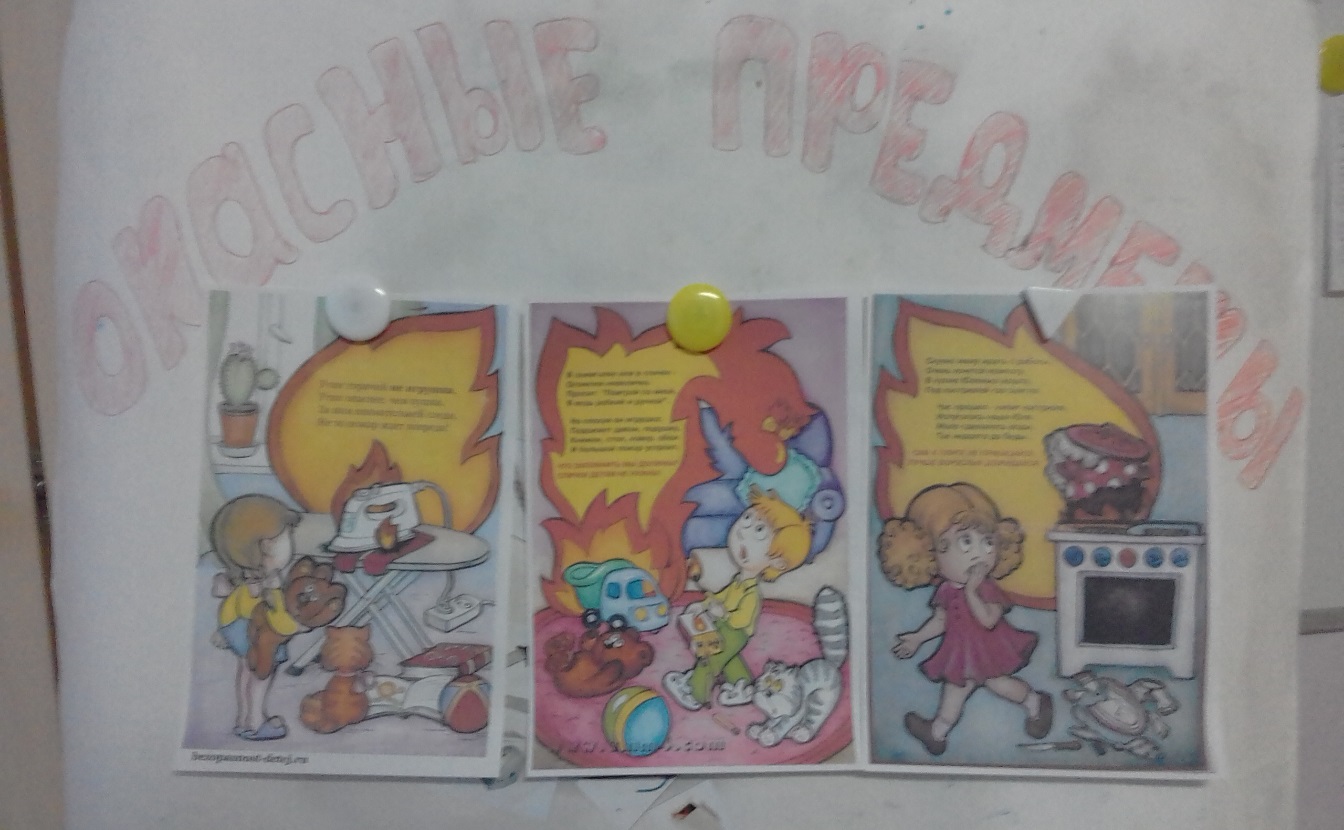 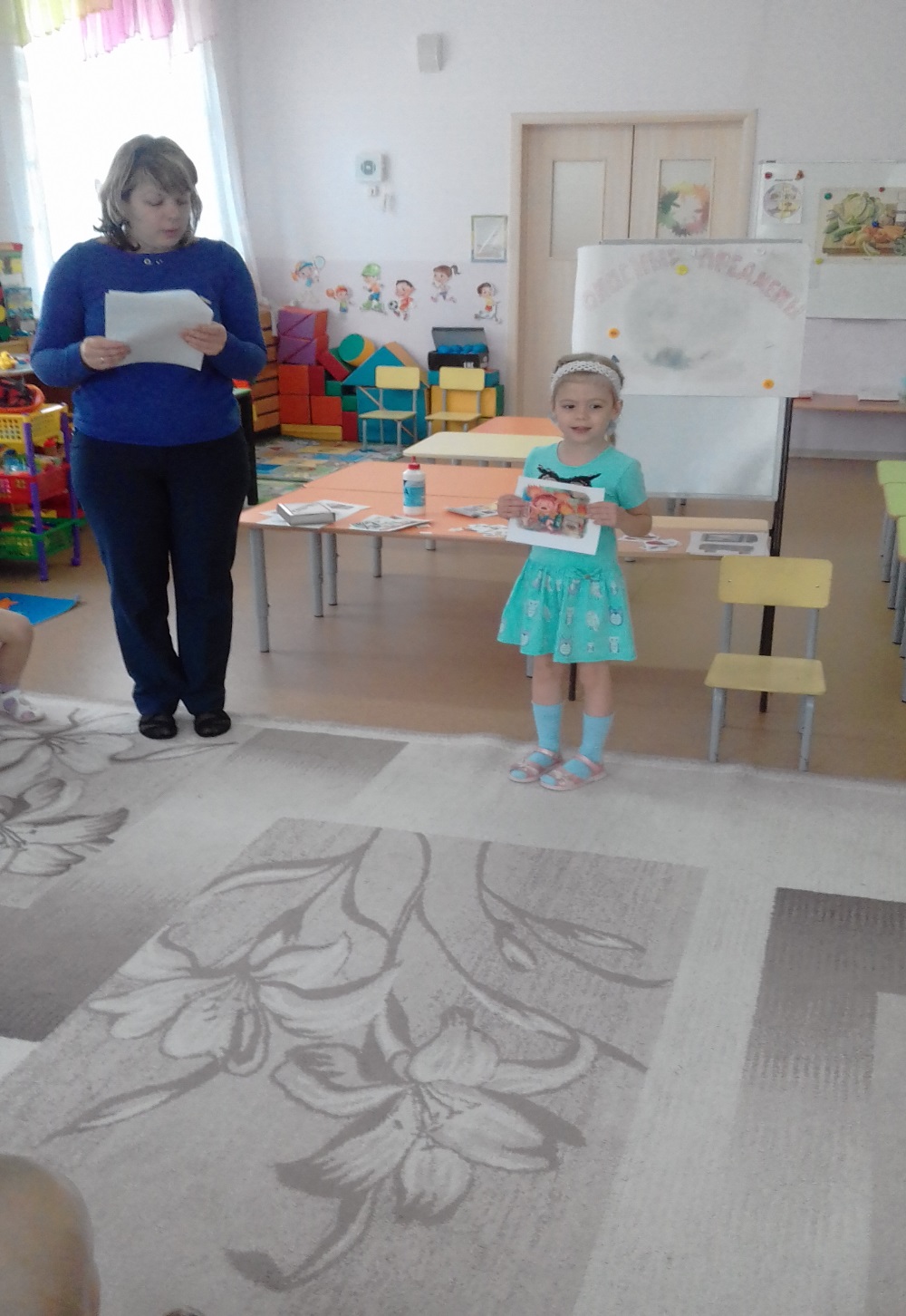 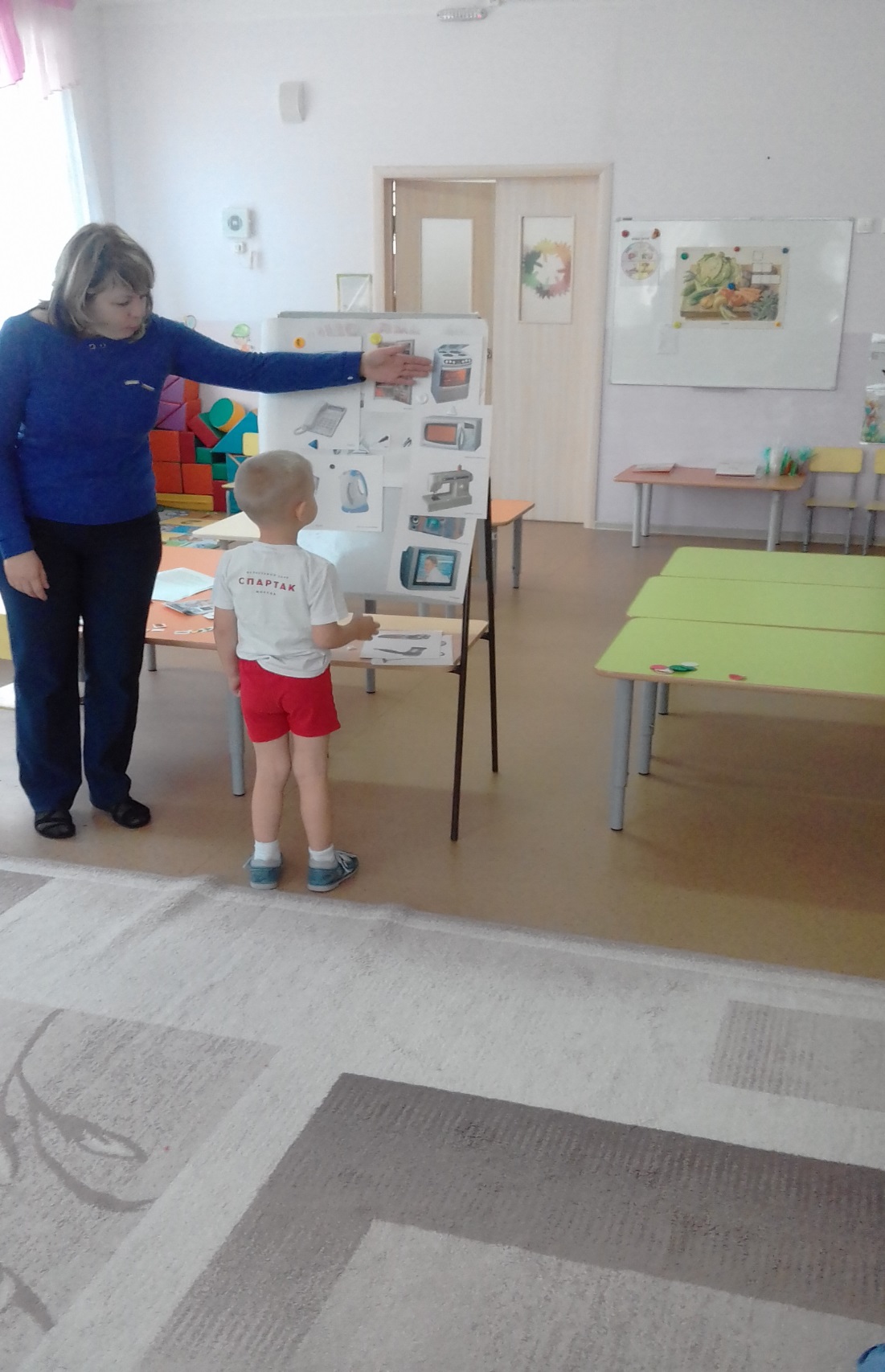 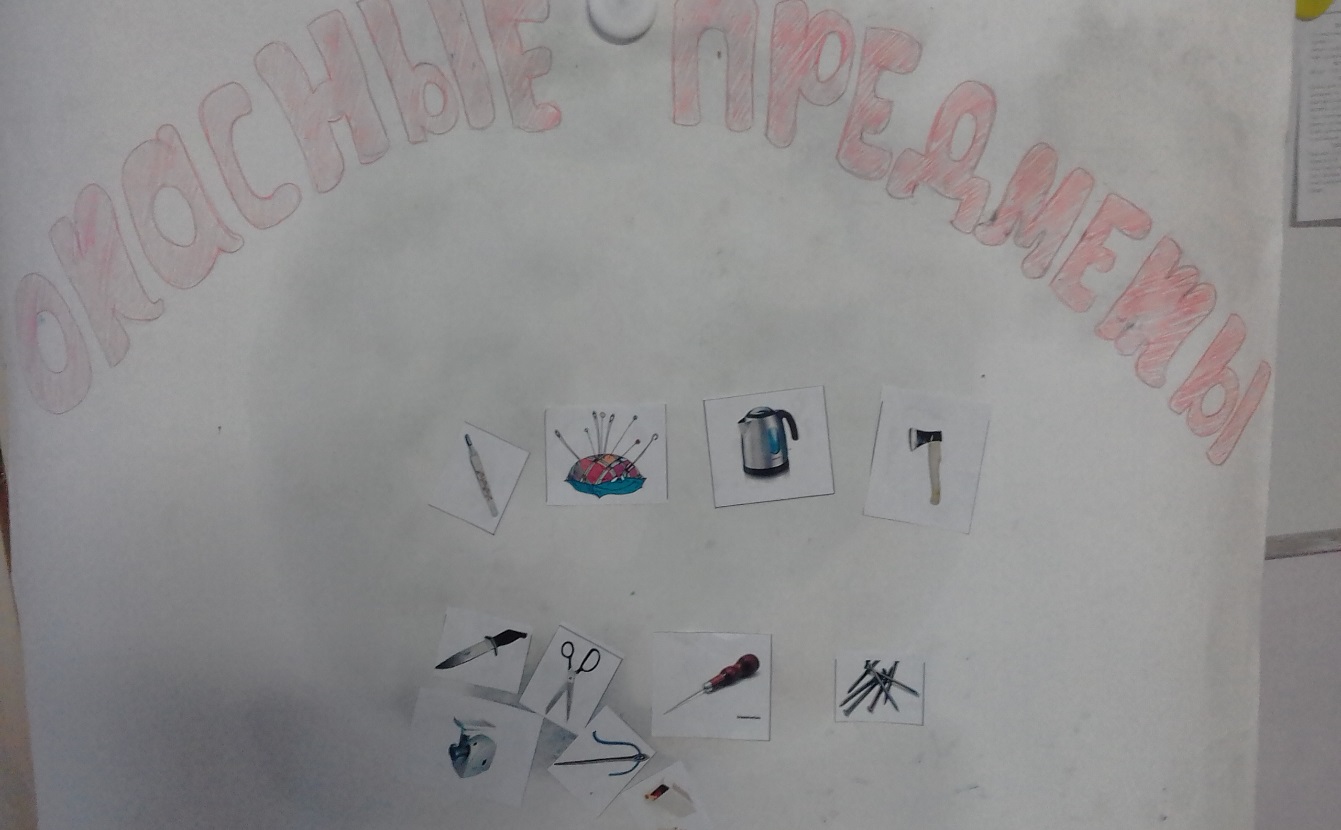 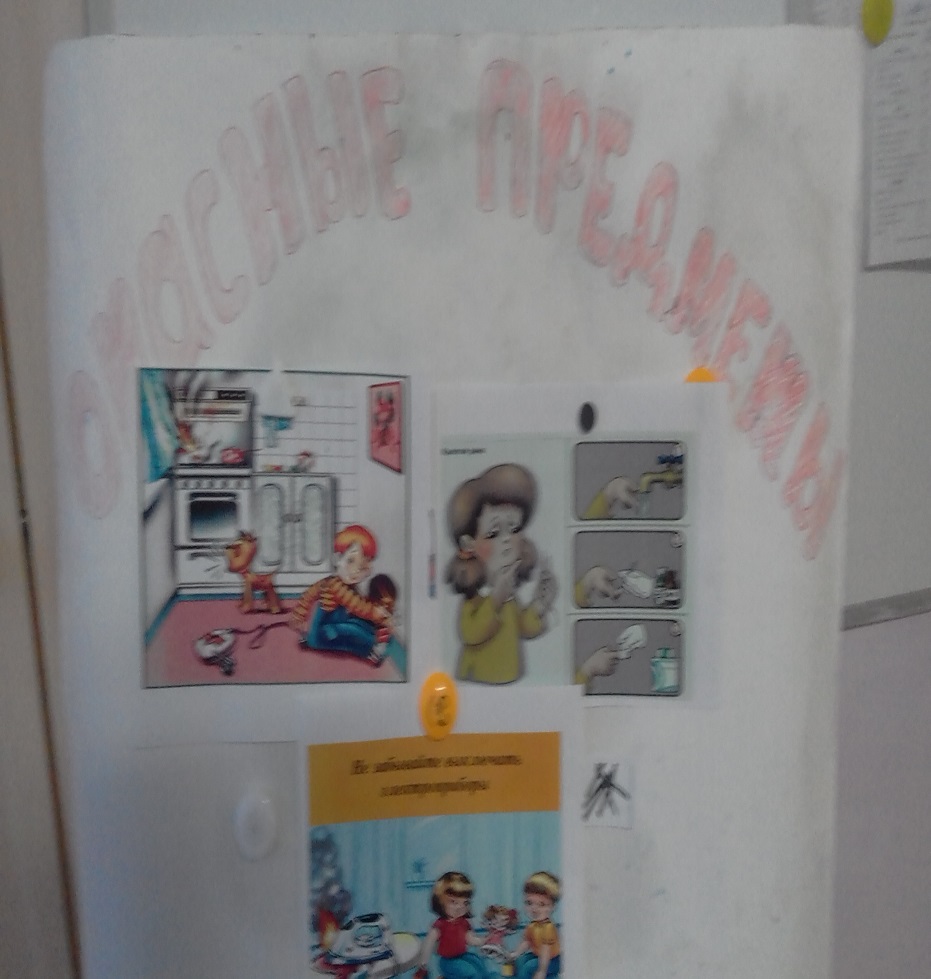 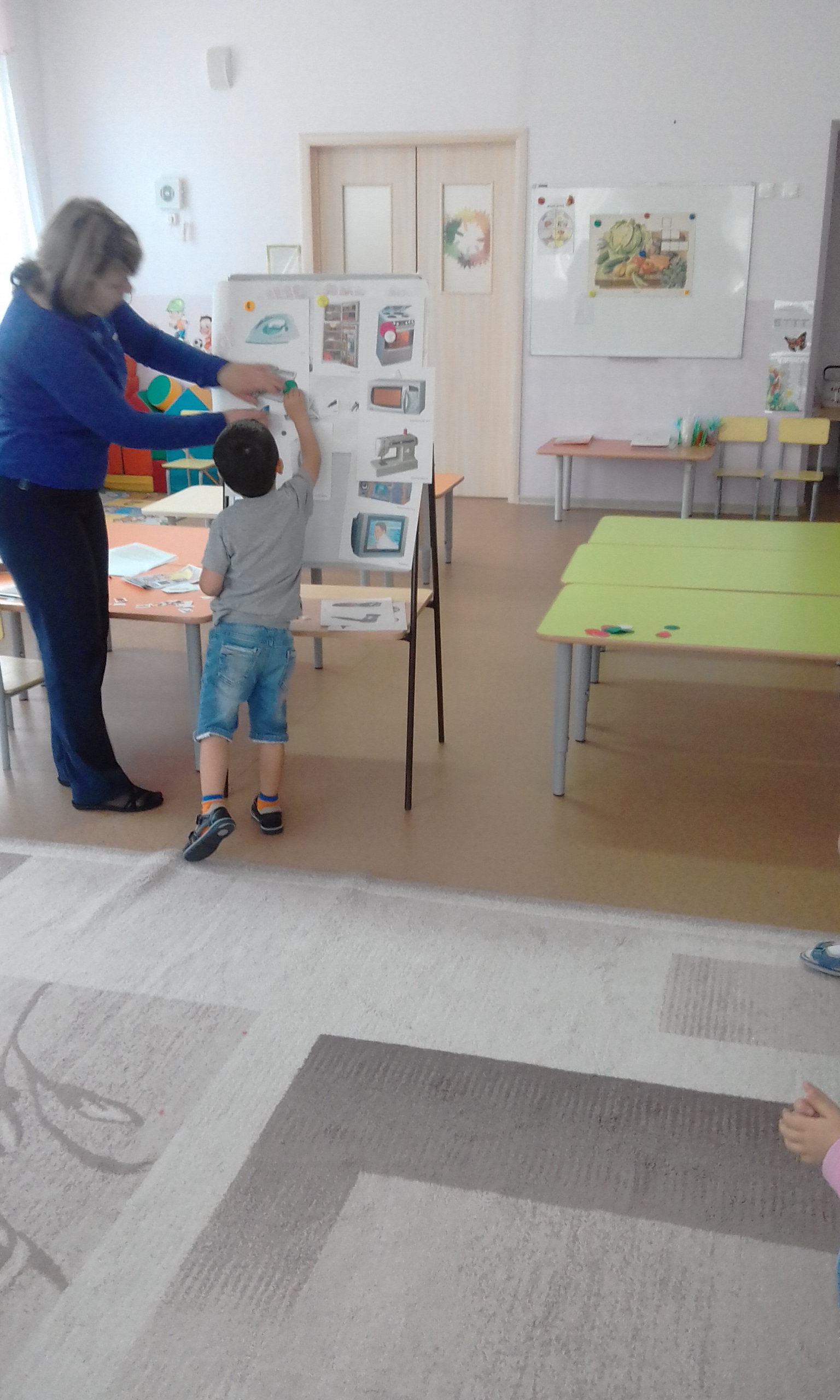 